Mary E. (Snedeker) SchrankDecember 5, 1833 – February 3, 1912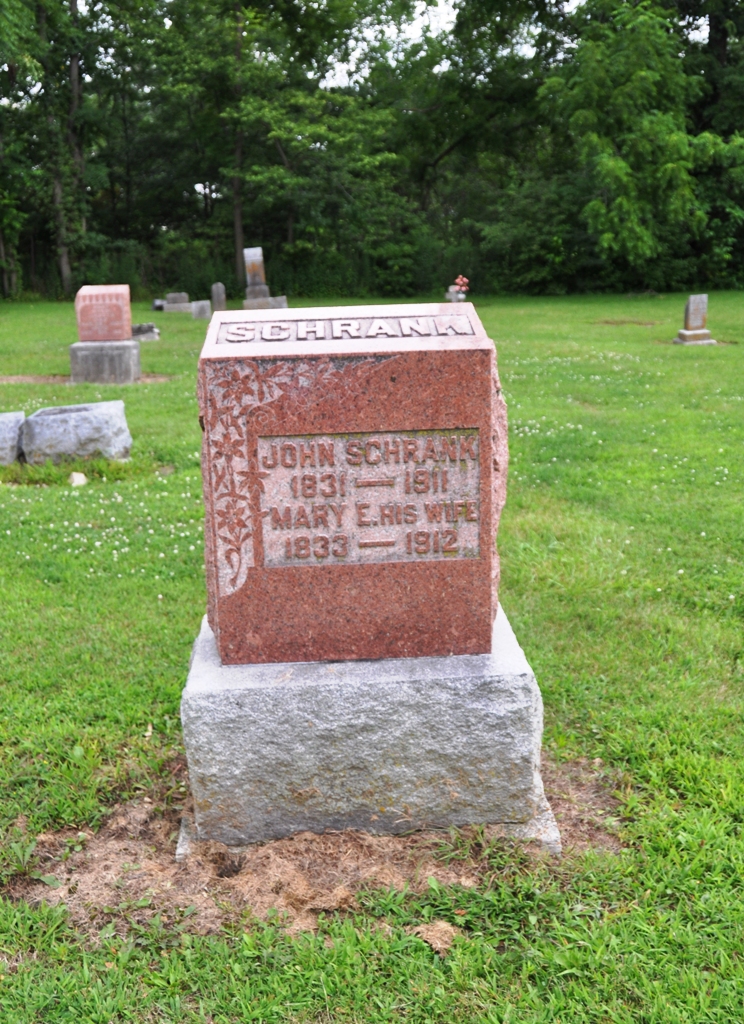 Photo by Deb CurryDEATH OF AGED LADY   Decatur, Ind., Feb. 5 – Suffering from infirmities of old age and an attack of grip, Mrs. Mary E. Schrank, one of the best known women of St. Mary’s Township, after six days of serious illness, died Saturday, aged 78 years.Fort Wayne Sentinel, Allen County, IndianaFebruary 5, 1912, Page 3*****Indiana, Death Certificates, 1899-2011Name: Mary E. Schrank [Mary E. Snedeker] 
Gender: FemaleRace: WhiteAge: 78Marital Status: Widow
Birth Date: 5 Dec 1833Birth Place: Ohio
Death Date: 3 Feb 1912Death Place: Decatur, Adams, Indiana, USA
Father: Jacob SnedekerMother: Ruth Bennet
Informant: Carrie Stults; Decatur, Ind.
Burial: Feb. 5, 1912; Pleasant Mills Cem.